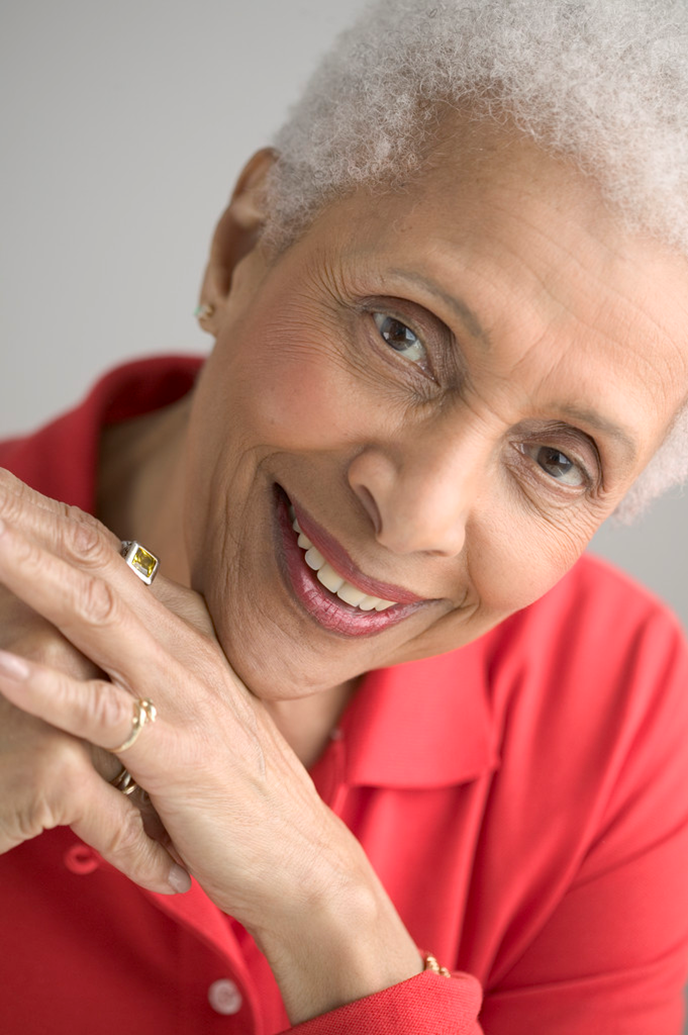 To reserve your spot, return this form to: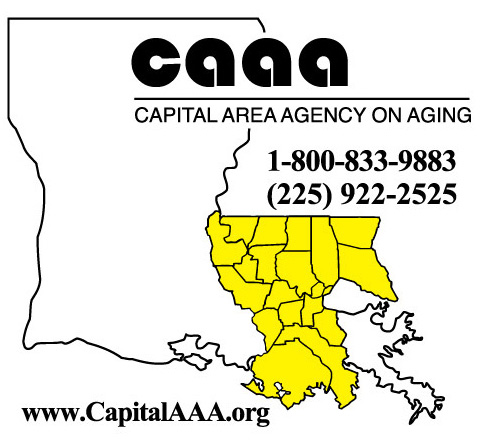 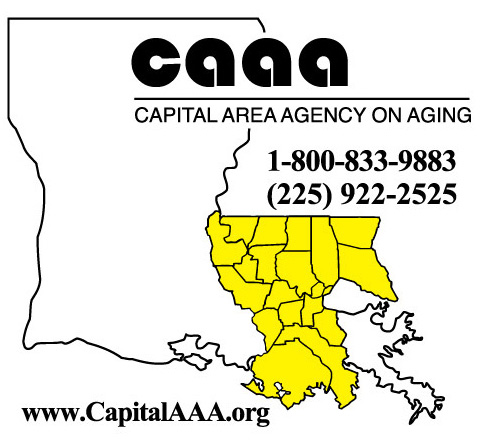 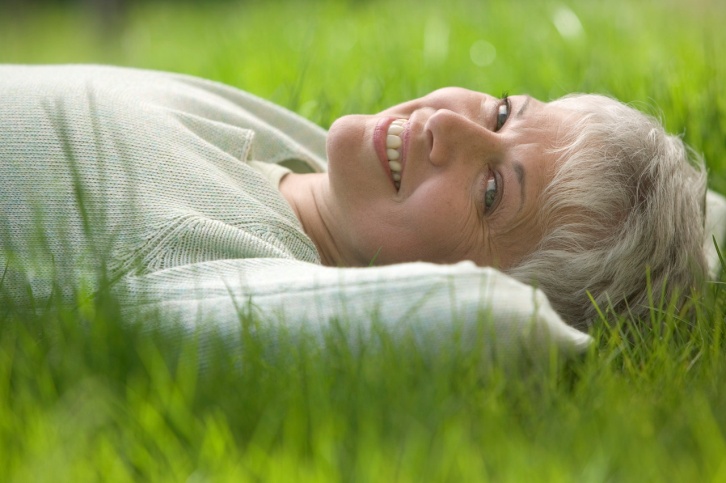 
Capital Area Agency on AgingP.O. Box 66038Baton Rouge, LA  70896       Name:  	 _________________________      Address:     _________________________                         _________________________                          _________________________	                                                                                        Phone:        _________________________  	  For additional details, visit our website at	                  www.capitalaaa.org 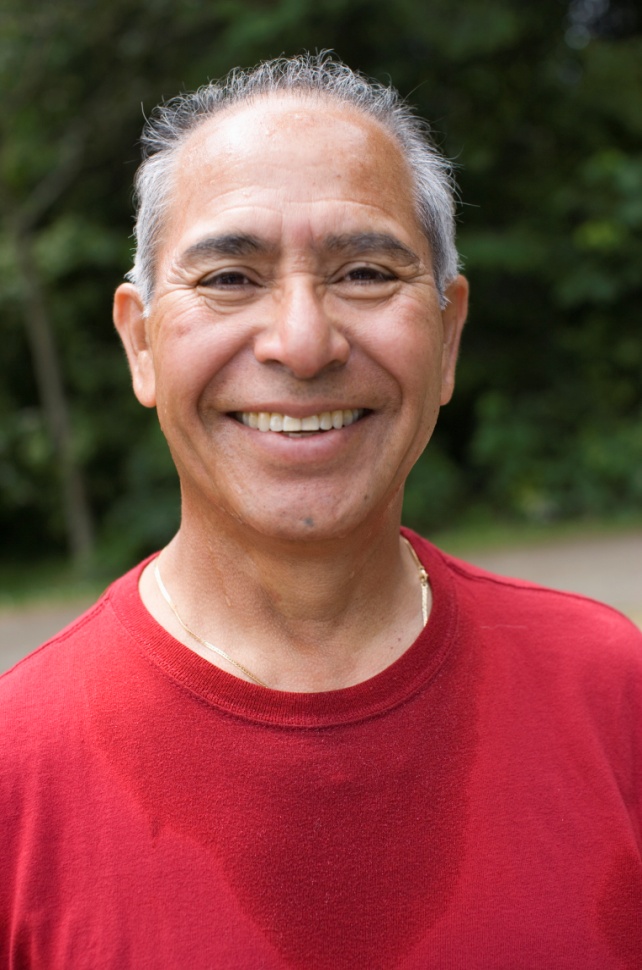 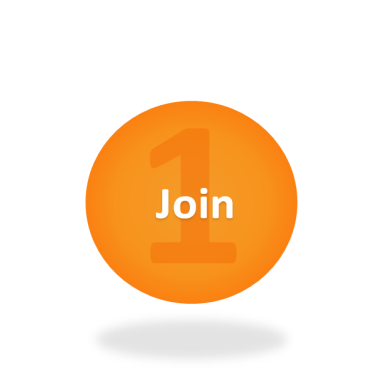 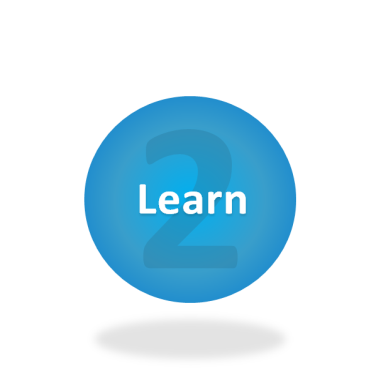 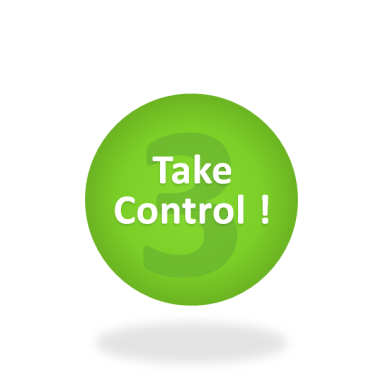 